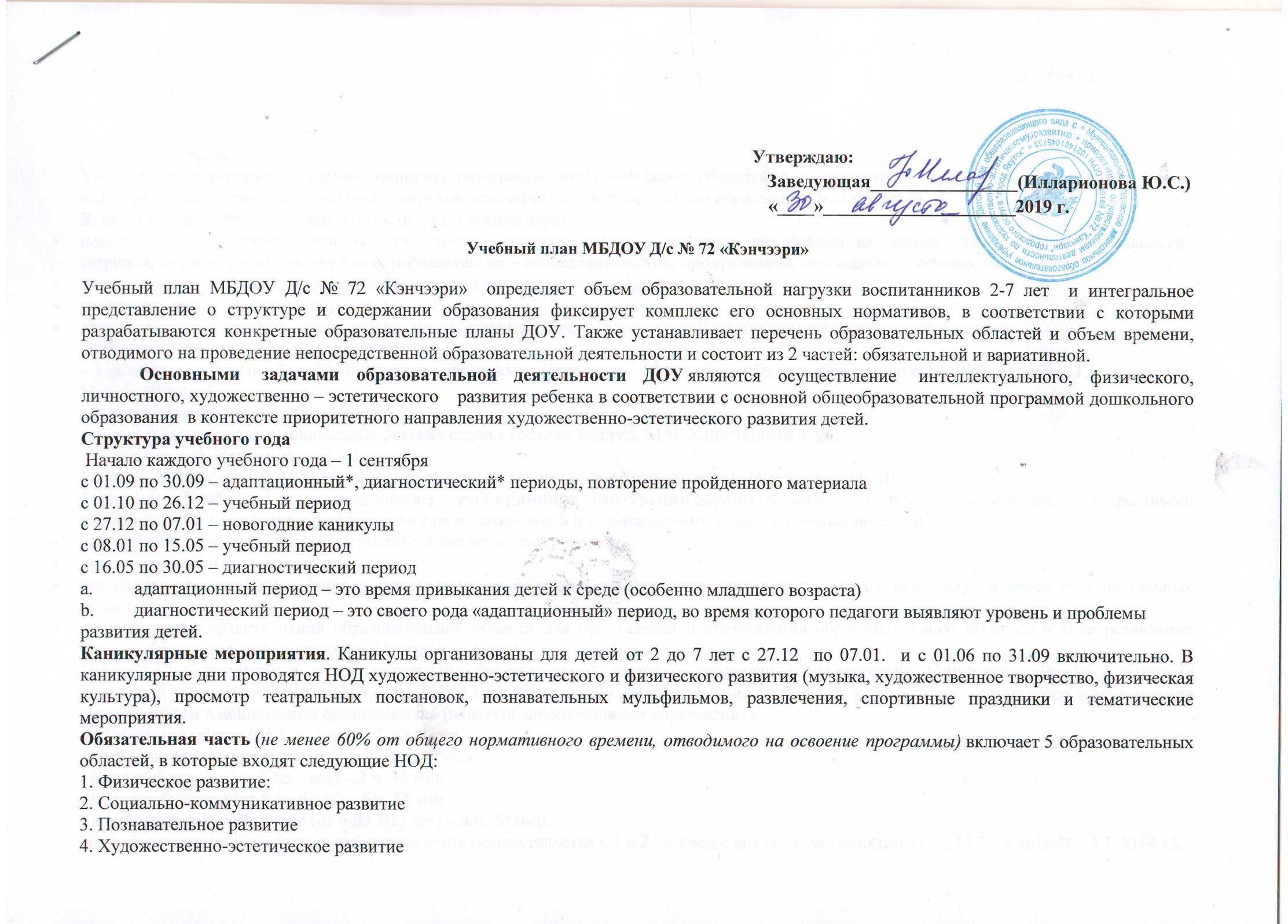 5. Речевое развитиеУчебный план строится с учетом принципа интеграции образовательных областей в соответствии с возрастными, психологическими возможностями и особенностями воспитанников, спецификой и возможностями образовательных областей.           Вышеуказанные образовательные области  реализуются через:непосредственную образовательную деятельность, осуществляемую в процессе организации различных видов детской деятельности   (игровой, коммуникативной, трудовой, познавательно – исследовательской, продуктивной, музыкально – художественной, чтения);образовательную деятельность, осуществляемую в ходе режимных моментов;самостоятельную деятельность детей;взаимодействие с семьями детей по реализации основной общеобразовательной программы дошкольного образованияпри использовании следующей программы:-  Примерная основная общеобразовательная программа дошкольного образования «От рождения до школы»  Н.Е. Веракса, Т.С. Комарова, М.А. Васильевой.- Прочие дополнительные программы: Базовая программа для национальных детских садов «Тосхол» под ред. М.Н. Харитоновой и др.; И.Каплунова, И. Новоскольцева «Ладушки»;Комплексная программа физического воспитания для дошкольных образовательных учреждений РС(Я)Реализация Учебного плана предполагает  учет принципа интеграции образовательных областей в соответствии с возрастными возможностями и особенностями воспитанников, спецификой и возможностями образовательных областей: интеграция содержания и задач психолого-педагогической работы; интеграция детских деятельностей;использование адекватных форм образовательной работы для решения психолого-педагогических задач двух и более образовательных областей; использование средств одной образовательной области для организации и оптимизации образовательного процесса в ходе реализации другой образовательной области или Программы в целом.Максимально допустимый объем недельной образовательной нагрузки определен в соответствии Санитарно-эпидемиологическими правилами и нормативами СанПиН 2.4.1.3049-13 «Санитарно-эпидемиологические требования к устройству, содержанию и организации режима работы в дошкольных организациях» (включая дополнительное образование):- в I младшей группе (от 2 до 3 лет) – 1 ч.40 мин.- во II младшей группе (от 3 до 4 лет) – 2 ч.30 мин.- в средней группе (от 4 до 5 лет) – 3 ч. 40 мин.- в старшей группе (от 5 до 6 лет) – 6 ч. 15 мин.- в подготовительной группе (от 6 до 7(8) лет) – 8 ч. 30 мин.Непосредственная образовательная деятельность осуществляется в 1 и 2 половине дня согласно пунктам 11.9., 11.12. СанПиН 2.4.1.3049-13.         Деятельность, требующая повышенной познавательной активности и умственного напряжения детей, проводятся в первую половину дня и в дни наиболее высокой работоспособности детей (вторник, среда). Для профилактики утомления детей указанная деятельность сочетаются с физкультурной и музыкальной деятельностью согласно п.11.13.3 раза в неделю проводится физкультурная деятельность, художественная деятельность проводится в младшей, средней, старшей группе 2 раза в неделю в интеграции с другими видами деятельности, в подготовительной группе 3 раза в интеграции с другими видами деятельности.        Примерная продолжительность НОД  для детей 2-3 – не более 10 минут, детей 3-4 лет не более 15, детей 4-5 лет – не более 20 минут, детей 5-6 лет – не более 25 минут, детей 6-7 лет – не более 30 минут.        В разновозрастных группах продолжительность учебных занятий следует дифференцировать в зависимости от возраста ребенка. С целью соблюдения возрастных регламентов продолжительности занятий их следует начинать со старшими детьми, постепенно подключая к занятию детей младшего возраста.        В связи с интеграцией образовательных областей во время НОД происходит смена видов детской деятельности и физической активности (в соответствии с возрастными и психическими особенностями детей). В середине НОД, исходя от утомляемости детей и вида деятельности,  проводятся физкультурные минутки. Перерывы между НОД — 10 минут.    Занятия физкультурно – оздоровительного и эстетического цикла занимают не менее 50% общего времени реализуемой образовательной программы.     Домашние задания воспитанникам  ДОУ не задают.     Физкультурные занятия для дошкольников проводит инструктор по физкультуре 3 раза в неделю, из которых - два занятия по обязательной части (60%) из Программы «От рождения до школы», третье – по части, формируемой участниками образовательных отношений (40 %) по комплексной программе физического воспитания для дошкольных образовательных учреждений РС(Я).      В теплое время года при благоприятных метеорологических условиях для детей старшего дошкольного возраста максимальное количество занятий физкультурой проводится на открытом воздухе.Вариативная часть направлена на увеличение объема образовательной нагрузки (не более 40% от общей нагрузки) по всестороннему развитию детей реализуется при использовании программ дополнительного уровня:базовая программа для национальных детских садов «Тосхол» (под ред. М.Н. Харитоновой и др.)И. Каплунова, И. Новоскльцева «Ладушки»«Школа 2100» Л.Г. Петерсон, Н.П.Холина - «Игралочка», «Раз – ступенька, два – ступенька»Комплексная программа физического воспитания для дошкольных образовательных учреждений РС(Я).Занятия по дополнительному образованию осуществляется через работу кружков и студии:Бесплатные кружки и секции:Вокальный ТеатральныйХореографияКружок по информатикеИзостудияКружок по ручному трудуШашкиНастольные национальные игрыНациональные виды спортаРазвивающие игрыПодготовка к школеДип-СонорИнженерияЯкутский фольклорЗанятия по дополнительному образованию детей дошкольного возраста проводятся во второй половине дня, не за счет времени, отведенного на прогулку и дневной сон:для детей 4-5 лет – 1 раз в неделю продолжительностью не более 20 минутдля детей 5-6 лет – 2 раза в неделю продолжительностью не более 25 минутдля детей 6-7 лет – 2 раза в неделю продолжительностью 30 минут.Во второй половине дня, для всестороннего развития детей, предусмотрены игровые модули по разным направлениям в виде совместной деятельности взрослого с детьми. Данные игровые модули предназначены для детей, не охваченных дополнительным образованием, и проводятся 1 раз в неделю воспитателями групп.Организация коррекционно – развивающей деятельности по речевому развитию  детей старшего дошкольного возраста (5-7 лет) проходит посредством проведения индивидуальных и подгрупповых занятий на основании результатов диагностики. Данные занятия в учебном плане не отражаются, т.к. состав детей логопункта  периодически меняется в зависимости от сложности дефекта и времени его устранения.Коррекционно – развивающие занятия педагога – психолога  проводятся индивидуально или малой подгруппой. Подгруппы формируются на основе анализа диагностических данных и сходства личностных проблем. Занятия педагога – психолога направлены на  развитие эмоционально – волевой сферы детей, формирование положительных личностных качеств, деятельности и поведения, предупреждение школьной дезадаптации.Учебный план определяет точное количество часов на освоение детьми каждого образовательного курса. На его основании разрабатываются тематические планы и сетки НОД для каждой возрастной группы, которые предусматривают изменения и корректировку в течение учебного года в зависимости от уровня развития воспитанников и темпов усвоения программного материала в каждой конкретной возрастной группе. Это позволяет нормировать нагрузки не только по времени, но и по содержанию деятельности воспитанников.Общий объем самостоятельной деятельности детей соответствует требованиям действующих СанПиН (3-4 часа в день для всех возрастных групп).Для оптимизации режима жизни и деятельности учитываются дни снижения работоспособности, неблагоприятные геофизические факторы. Для профилактики утомляемости рекомендуется сочетать НОД с образовательной деятельностью, направленной на физическое и художественно-эстетическое развитие детей.В зимний период возможно увеличение на 10 минут продолжительность дневного сна для детей младшего возраста и ослабленных детей. Обеспечивается снятие возбуждения и напряжения в начале НОД (организационный момент).Учет двигательной активности детей:Согласно со статьей 2.12 СанПиН 2.4.1. 1249-03НаименованиеГруппыГруппыГруппыГруппыГруппыГруппыНаименование1 младшаянационал.разновозр. гр.(II мл.-ср.)разновозр. гр.(II мл.-ср.)старшаянационал.разновозр. гр.(ст.-подг.) подготов.Возраст детей2-3 г.3-5 л.3-5 л.5-6 л.5-7 л.6-7 л.Длительность НОД До 10 мин. 15/20 мин.15/20 мин.25 мин.25-30 мин.30 мин.Общее кол-во НОД в неделю1010101313-1515Общее время НОД в часах1 ч. 40 мин.2 ч. 30/3ч.202 ч. 30/3ч.205 ч. 25 мин.5ч. 25/7 ч. 307 ч. 30 мНаправленияКоличество НОД в неделюКоличество НОД в неделюКоличество НОД в неделюКоличество НОД в неделюКоличество НОД в неделюОбязательная часть (60%)Количество НОД в неделюКоличество НОД в неделюКоличество НОД в неделюКоличество НОД в неделюКоличество НОД в неделюПознавательное развитие1. Познание  (окр.мир)111 1  1 1 2. Познание ФЭМП1111/22Речевое развитие3. Коммуникация (об.гр.)1 подг.14. Коммуникация (р.р.)11 (ч/н)1 (ч/н)2115.  Коммуникация (чтение худ. лит.)11 (ч/н)1 (ч/н)1 1 1Художественно-эстетическое развитие6. Худ. творчество (рисов)1112227.  Худ. творчество (лепка)11(ч/н)1(ч/н)1 (ч/н) 1 18.  Худ. творчество (аппликация)1(ч/н)1(ч/н)1 (ч/н)11Физическое развитие9. Физкультурное222222Часть, формируемая участниками образовательного процесса (40%)Физическое развитие10. Физкультурное111111Художественно-эстетическое развитие11. Музыкальное22222212. Доп. образование1 ср.гр.1 ср.гр.222ИТОГО В НЕДЕЛЮ (включая дополнительное образование)1010/1110/111515/1717Социально-коммуникативное развитиеСоциализация, трудСовместная деятельность взрослого с детьми в режимных моментах, самостоятельной деятельностиСовместная деятельность взрослого с детьми в режимных моментах, самостоятельной деятельностиСовместная деятельность взрослого с детьми в режимных моментах, самостоятельной деятельностиСовместная деятельность взрослого с детьми в режимных моментах, самостоятельной деятельностиСовместная деятельность взрослого с детьми в режимных моментах, самостоятельной деятельностиСовместная деятельность взрослого с детьми в режимных моментах, самостоятельной деятельности№Формы работыВремя проведения1 мл. гр.2-3 г.Национальная разновозр. гр.    3-5 г.Разновозр.гр.3-5 л.Стар. гр.5-6 л.Национальная разновозр. гр.    5-7 л.Подг.гр.6-7 л.1Утренняя гимнастикаУтром перед завтраком ежедневно5 мин.8 мин.8 мин.10 мин.10 мин.10.мин.2ФизкультминуткиЕжедневно во время занятий2-3 мин.2-3 мин.2-3 мин.3-4 мин.3-4 мин.3-4 мин.3. Динамическая пауза Ежедневно во время перерыва между занятиями10 мин.10 мин.10 мин.10 мин.10 мин.10 мин.4. Физическая культураВ 1 мл. гр.- 2 раза в неделю,В остальных – 3 раза в неделюНе более10 мин.Не более15 мин.Не более20 мин.Не более25 мин.  Не более 30 минНе более30 мин.5Музыкально-ритмические движения На каждом музыкальном занятии5 мин.8 мин.8 мин.15 мин.15 мин.15 мин.6Подвижные игры в группеВ свободное время15 мин.20 мин.20 мин.25 мин.30 мин.30 мин.7Гимнастика после снаЕжедневно5 мин.7 мин.7 мин.10 мин.10 мин.10 мин.8Прогулка, игры на прогулкеЕжедневно, в зависимости с погодой20 мин. – 3 ч.30 мин. – 3 ч.30 мин. – 3 ч.40 мин. – 4 ч.45  мин.- 4 ч.45  мин.- 4 ч.9Физкультурный досуг1 раз в месяц30 мин.30 мин.40 мин.50 мин.50 мин.10Самостоятельная двигательная активностьЕжедневно (зависит от индивидуальных данных и потребностей детей под руководством воспитателя)Ежедневно (зависит от индивидуальных данных и потребностей детей под руководством воспитателя)Ежедневно (зависит от индивидуальных данных и потребностей детей под руководством воспитателя)Ежедневно (зависит от индивидуальных данных и потребностей детей под руководством воспитателя)Ежедневно (зависит от индивидуальных данных и потребностей детей под руководством воспитателя)Ежедневно (зависит от индивидуальных данных и потребностей детей под руководством воспитателя)Ежедневно (зависит от индивидуальных данных и потребностей детей под руководством воспитателя)